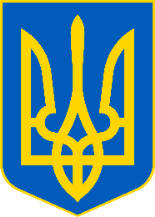 Серію інформаційних листів, розміщено на сайті ДПС у розділі «необхідно знати» електронного сервісу Загальнодоступний інформаційно – довідковий ресурс за посиланням http://zir.tax.gov.ua/main/index/needtoknow , а самеприсвячених роз’ясненням новацій, внесених Законами: від 16 січня 2020 року № 466 «Про внесення змін до Податкового кодексу України щодо вдосконалення адміністрування податків, усунення технічних та логічних неузгодженостей у податковому законодавстві»; від 13 травня 2020 року №591-IX «Про внесення змін до Податкового кодексу України та інших законів України щодо додаткової підтримки платників податків на період здійснення заходів, спрямованих на запобігання виникненню і поширенню короновірусної хвороби (COVID-19)»; від 30.03.2020 року № 540-IX (раніше законопроєкт № 3275) «Про внесення змін до деяких законодавчих актів України, спрямованих на забезпечення додаткових соціальних та економічних гарантій у зв'язку з поширенням коронавірусної хвороби (COVID-19)» та інших змін. Також у відомстві, пропонують платникам для безкоштовного отримання на електронну адресу повідомлень про зміни в законодавстві, контроль за додержанням якого покладено на Державну податкову службу України  направити електронний лист на електронну адресу: idd@tax.gov.ua з обов’язковим зазначенням в полі «Тема»: 6011.На 17 липня 2020 року ресурс ЗІР містить 13 інформаційних листів. Детальніше: https://cv.tax.gov.ua/media-ark/news-ark/427092.htmlІнформаційний лист № 13. Частина 2. Нововведення, запроваджені Законом № 466, щодо податку на додану вартість та акцизного податку ;Інформаційний лист № 12. Нововведення в оподаткуванні податком на прибуток підприємств, запроваджені Законом № 466;Інформаційний лист № 11. Карантинні нововведення для бізнесу, передбачені Законом № 591;Інформаційний лист № 10. Карантинні нововведення для бізнесу. Частина 3. Практичні особливості застосування звільнення від ПДВ;Інформаційний лист № 9. Карантинні нововведення для бізнесу. Частина 2. Податок на доходи фізичних осіб, місцеві податки, ЄСВ, адміністрування;Інформаційний лист № 8. Карантинні нововведення для бізнесу. Частина І. Податок на прибуток, обіг підакцизних товарів, ПДВ;Інформаційний лист № 7. Карантинні нововведення для бізнесу. Які нюанси треба знати?;Інформаційний лист № 6. Земельний податок. Які нюанси треба знати?;Інформаційний лист № 5. Реєстрація ПН/РК. Що робити, якщо реєстрацію ПН/РК зупинено?Інформаційний лист № 4. Багатостороння конвенція MLI – наслідки для українських платників податків;Інформаційний лист № 3. Все про програмні РРО;Інформаційний лист № 2. Податкові рішення на користь платників;Інформаційний лист № 1. ДПС відповідає на запити платників податків.Офіційний веб-портал “Територіальні органи ДПС у Чернівецькій області” http://cv.tax.gov.ua/Інформаційно – довідковий департамент (ІДД): 0-800-501-007Cервіс «Пульс» Державної податкової служби України: 0-800-501-007